PART M06MAINTENANCE INSPECTION AND REPORTINGCONTENTSGeneralQuality RequirementsInspectionsRecording and Reporting RequirementsReporting of Third Party ClaimsRoad HierarchyMaintenance CodesAppendix 1	Road Centreline System1.	GENERALThis Part specifies maintenance inspection, recording and reporting requirements.  It also includes activity nomenclature and protocols.The Contractor shall:undertake inspection of the network; andidentify, record and report defectsso that maintenance and rectification work can be undertaken to achieve the standards specified in this Contract.DPTI standard drawings are available from the following web site: http://www.dpti.sa.gov.au/standards.2.	QUALITY REQUIREMENTSAt a minimum, the Contractor's Quality Plan shall include the following documents, procedures and/or instructions:procedure for the identification and reporting of defects in the Contractor's MDR and to include the method for consistent identification and reporting;procedure to verify that inspections of the Network were undertaken;procedure for ensuring identified defects are repaired in accordance with Clause M05.1 "General"; andprocedure for the management of third party claims resulting from injury or damage to property.If not provided beforehand, this documentation shall be submitted at least 28 days prior to the commencement of the Maintenance Period.3.	INSPECTIONS3.1	GeneralThe Contractor shall undertake the following inspections of the Network: Inspections;Network Inspections;Asset Inspections; andInitiation / Completion Inspections.Inspections and their type shall be clearly identified in the Contractor's Program of Work, vide Clause M11M.1 “Program of Work”.  Joint Inspections, whereby the Superintendent accompanies the Contractor during the course of the inspection, shall be undertaken when directed by the Superintendent.Inspections shall be undertaken at a frequency to ensure that:the network is safe;structural deterioration of the asset elements can be prevented; andspecified Response Times can be achieved.The interval between inspections shall not exceed the period in Table 3.1.The Contractor's inspection vehicle shall be fitted with appropriate safety equipment for conducting network inspections, in accordance with AS 1742.3.3.2	 InspectionsLoop Inspections shall be undertaken to ensure that the performance standards within Routine Maintenance are met, defects relating to safety are addressed within 24 hours and compulsory intervention levels are not exceeded.This includes verifying and recording:repair to potholes;replaced missing or damaged regulatory signs; removal of debris from the carriageway including pavement sweeping on road pavement and pedestrian crossings and walkways, repairs (or made safe) damaged safety barriers, wire rope safety barriers and fences;litter collected; and accident damage.The Contractor shall maintain documentary evidence, verifying loop inspections and record the nature and location of repairs undertaken.  This information shall be submitted to the Superintendent within one working day of request.3.3	Network InspectionsNetwork Inspections shall be undertaken to identify defects reaching Intervention Levels and completed works (whether completed by the Contractor or work by others refer M11M) and record them on the MDR for the entire network.The Contractor shall inspect all asset elements for defects at or above the "Intervention Level" and shall stop and measure defects where observed.Any defects reaching the Compulsory Intervention Level (CIL) shall be rectified as per Clause M05.5 "Routine Maintenance".3.4	Asset InspectionsAsset inspections shall be undertaken to determine the structural integrity and/or the performance of the assets.Visual inspections of signs and delineators shall be undertaken at night to check reflectivity.Inspections of Drainage Elements shall include bridge elements.Inspections required in the last year of the maintenance contract shall be taken 6 months prior to the conclusion of the Maintenance Period. Asset condition reports for elements identified in Table M10.3.1 shall be submitted to the Superintendent within one month of completion of the asset inspections.3.5	Initial, Handover and Completion InspectionsThe Contractor and the Superintendent shall jointly undertake the following Network Inspections:during the Establishment Period to establish the Maintenance Defect Register; and6 months prior to the conclusion of the Maintenance Period.The Contractor and the Superintendent shall undertake a joint inspection of any new assets to be handed over to the Contractor to maintain.3.6	Joint Network AuditThe Contractor and the Superintendent shall jointly undertake an audit of 10% of the network length to be selected by the Superintendent, quarterly (at a minimum). The audit shall identify response times, defects reaching Intervention Levels and completed works (whether completed by the Contractor or work by others, vide Clause M11M.20 "Work by Others".  The audit will also include the verification of all ‘Asset Inventory’ vide clause M11.4.3.The audit will represent the entire network area and will be used to verify the accuracy of the MDR, vide Clause M05.5 "Routine Maintenance".The Contractor and Superintendent shall stop and measure defects where observed.4.	RECORDING AND REPORTING REQUIREMENTS4.1	GeneralThe Contractor shall record the information   required by this Part and supply the information to the Superintendent electronically.  The information shall be in the format provided by the Principal, as amended from time to time, and included in the Appendices.  All asset inspection reporting and audit results shall be forwarded to the Superintendent within one week of completion of the inspection or audit.Other reports or information requested by the Superintendent shall be submitted within one week of notification.4.2	Reporting of Defects The Maintenance Standards specify which defects shall be reported to the Superintendent.  The Contractor shall report this information in the Maintenance Defects Register (MDR), which captures the following information for each of these defects:Defect Type (by Activity code)Dimensions/scope of defect and dimensions of repair Number and NameOn road location by Maintenance Marker (MM) and distance along the road (or road running distance (RRD) where supplied) / GPS CoordinatesLane designation (Carriageway Code)Date recordedResponse timeDate completedThe location and extent of pavement defects shall also be marked on the pavement unless agreed otherwise with the Superintendent.  Defects on sections of the Network exempt from Routine Maintenance shall also be recorded on the MDR.The Contractor shall supply monthly an updated MDR to the Superintendent with each payment claim and the percentage of defects (per activity) “not completed” within the response time for the month.  The Superintendent reserves the right to recalculate the percentage of defects “not completed” from the data presented if considered necessary.The Contractor shall also use the updated MDR to calculate the network performance condition refer Appendices and Clause M10.4.6“Network Performance Condition Reporting”.The Contractor shall provide the MDR detailing all open and closed defects at the request of the Superintendent within 3 working days.4.3	Asset InventoryThe Principal will provide asset registers for the following asset types:Road signsSafety Barriers and Wire RopeDrainage Fencing (including pedestrian fencing)Rest AreasStack sitesRoadside significant sites.Within 18 months from the commencement of the maintenance period the Contractor shall check, identify and log all inventory changes or additions in these asset registers and supply the updated registers to the Superintendent electronically at the end of this period. This electronic data shall be in an excel format or other format as agreed to by the Superintendent.The spatial positioning of all asset inventory shall meet the following requirements:Coordinate System: Geocentric Datum of Australia 1994 (GDA94) or WGS84 equivalentFormat: Latitude & Longitude in Decimal Degrees andPrecision: Minimum of 6 decimal places.The Contractor shall maintain these registers for the duration of the Contract and shall provide a copy of the current dataset every 6 months for the life of the Contract and a final set at the end of the Contract.The information shall be checked for validity at the time of entry and be provided using the data schema specified by the Principal and included in the Appendices.The Principal may from time to time, provide to the Contractor additional asset registers which will be required to be managed in accordance with this Part.During the course of the contract, the Contractor shall also identify and log any new/additional assets if not already done so by the Principal.4.4	Roadside Vegetation MaintenanceThe Contractor shall maintain the following records:Spray task records, detailing chemical sprayed, application system, location, weather conditions and date of spraying; andAny tree removal under Table 3.2 "Legislative and Approval Requirement" of DPTI’s Vegetation Removal Policy including location details, photographs and reasons for removal.The Contractor shall submit to the Superintendent records of all vegetation removed under Table 3.2within seven days of the removal.4.5	Emergency ResponseThe Contractor shall maintain records of:Calls relating to Emergency Response;Lane closures exceeding 1 hour or where peak hour traffic is affected; andDiscussions with the Principal’s Traffic Management Centre.4.6	Damage to the Principal’s PropertyThe Contractor shall report to the Superintendent any accident damage or vandalism to the Principal’s property where the cost of repair can be assigned to a known offender, or the anticipated total cost of repair is greater than $1 000 where the offender is unknown.  The total costs include site attendance charges and other Routine Maintenance costs associated with the activity.The Contractor shall:submit a report using DPTI Form 435 within 48 hours of becoming aware of the incident;at the request of the Superintendent submit an estimate of repairs within 7 working days of reporting the damage;cross reference the estimate and accident form with SA Police report number where damage resulted from a vehicle accident; andnot recover the cost of repairs from the person responsible for the damage.4.8	Work Undertaken by the ContractorThe Contractor shall submit records of work undertaken under the Contract with each progress claim.  The records shall detail Emergency Response work, Routine Maintenance work and Specific Maintenance work.5.	REPORTING OF THIRD PARTY CLAIMSThe Contractor shall develop and implement a system, which records, analyses and provides a written response to all claims for injury or damage to property made by third parties relating to use of the Network.  The system shall be capable of recording information concerning the condition of the network where relevant to the claim.  The Contractor shall provide the Superintendent with quarterly reports on these claims, which includes details of the nature of the defect relating to each claim.All written responses to claimants shall be within 30 days of receipt of the claim advising:acceptance or denial of the claim;referral to another party; orreferral to the insurers or solicitors for resolution.6.	ROAD HIERARCHY6.1	Location ProtocolRoad Asset Information and defects shall be recorded by:Maintenance Marker plus distance along the road in rural areas;Road Running Distance (RRD) in urban areas.At intersections and junctions, defects shall be assigned to one designated priority road in accordance with the following:Where both roads are  priority shall be assigned the lower National Link Number.Where one road is a  priority shall be assigned to the .Where neither roads are  priority shall be assigned the road with the higher road number.The extent of pavement assigned to the priority road shall be in accordance with Figure 810.7.1(a) and (b).  The location of assets located on council maintained side roads shall be recorded as the intersection location plus offset noted as L (left) or R (right) and the distance to the asset.EXTENT OF PAVEMENT ASSIGNED TO FIGURE 810.6.1(a) T-JUNCTION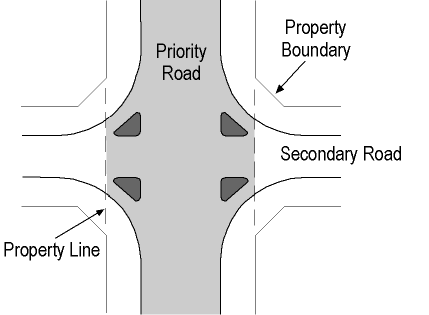 FIGURE 810.6.1(b) MAJOR INTERSECTION Centreline System6.2.1	OverviewThe Road Centreline System (RCS) has been established by the Principal to provide a location framework for storing and integrating all road related data.  Referencing guidelines are found in Appendix 16.2.2	Location MarkersMaintenance markers (MM) are used as a field location reference.  Generally markers are placed approximately 1 km apart and are identified by a distance plate attached to a star dropper.  Maintenance Markers are usually not present in urban areas.The RRD are measured in kilometres from the start of the road along the principal carriageway (left hand side for divided roads).  Each road has an assigned direction as defined in the Scope of Contract (to 2 decimal places ie nearest 10 metres).6.2.3	Road Asset Maintenance HierarchyThe network functional status is recognised by Road Asset Maintenance category (RAM cat).  The Principal has defined four levels for the RAM cat, which are detailed in the Appendices.7.	MAINTENANCE CODESThe codes listed in Table 7.1 shall be used to identify defects.____________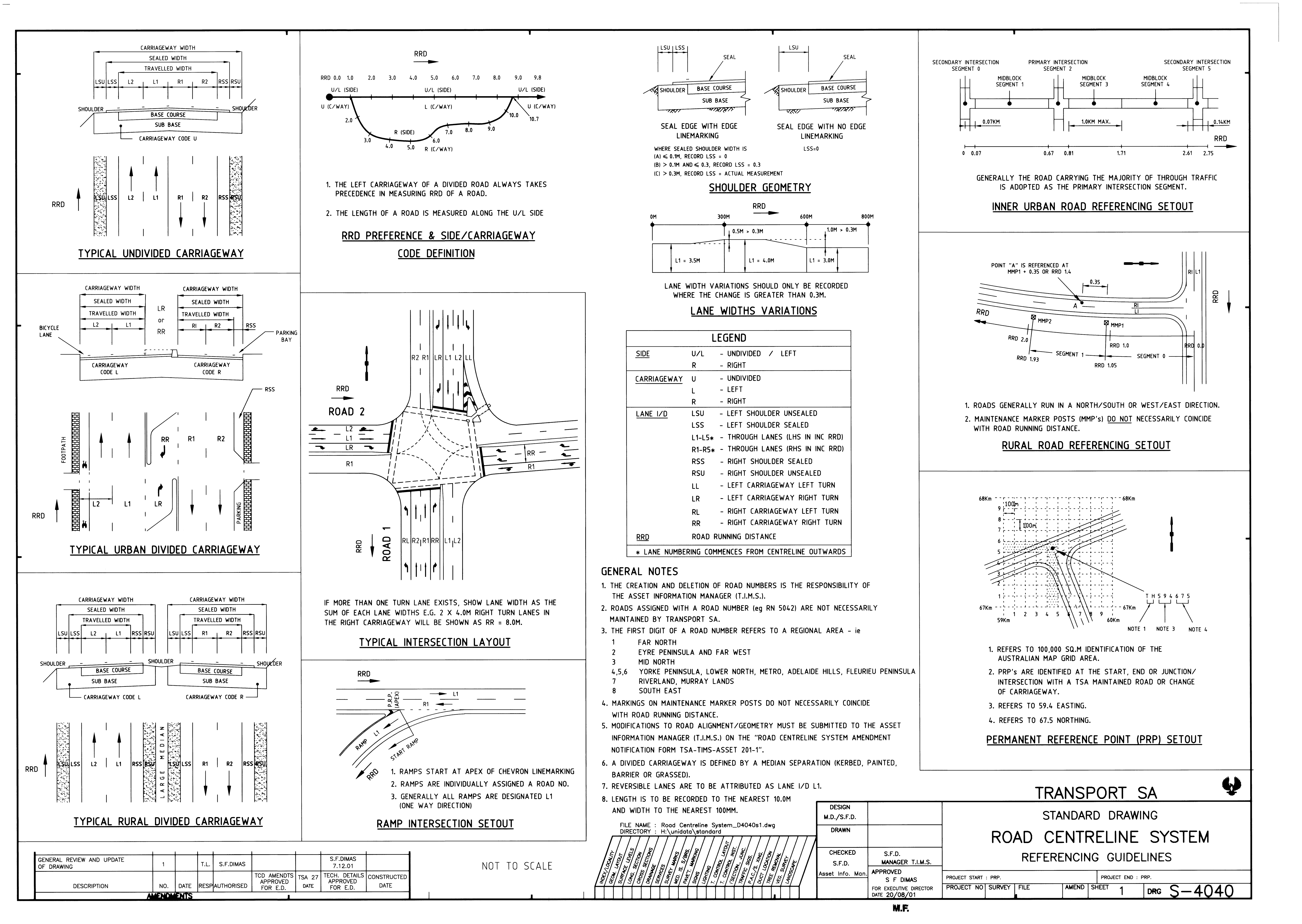 TABLE 3.1 INSPECTION INTERVALSTABLE 3.1 INSPECTION INTERVALSINSPECTION TYPEMAXIMUM TIME BETWEEN INSPECTIONS InspectionsTwo weeks or more frequently where the incidence of safety related defects is significant or unless specified in Contract Specific RequirementsNetwork Inspections (entire network)One monthJoint Network Audit(minimum of 10% of network length)QuarterlyAsset Inspections: Signs and delineatorsYear One, and every second year thereafterAsset Inspections: BridgeTwo yearsAsset Inspections: Safety Barrier SystemTwo yearsAsset Inspections: Wire RopeTwo yearsAsset Inspections: Drainage ElementsTwo yearsAsset Inspections: Following an event likely to have had a detrimental effect on the asset, (e.g. storms, flood, bushfires)Immediately after the eventTABLE 7.1 MAINTENANCE CODESTABLE 7.1 MAINTENANCE CODESTABLE 7.1 MAINTENANCE CODESTABLE 7.1 MAINTENANCE CODESTABLE 7.1 MAINTENANCE CODESPARTasset elementTask DescriptionMAINTENANCE CODEMAINTENANCE CODEPARTasset elementTask DescriptionROUTINEspecific110MTrenchesExcavation Or Trenching By OthersTR811DrainageScour RepairSS811DrainageClear Drainage ElementsDCDR811DrainageClear Open Drains and Lined DrainsDDDO811DrainageClear Subsoil DrainsDS812PavementCrack SealingPK812PavementPothole RepairPP812PavementPavement SweepingPW812PavementLocal Shape CorrectionPL812PavementEdge Break RepairPE812PavementPavement DigoutsPNPJ812PavementRepairs to Bituminous SurfacingPSPT812PavementTraffic Island MaintenanceRTRI812PavementLow CastingsLC813Unsealed SurfaceUnsealed Surface SG813Unsealed SurfaceResheeting Unsealed SurfacesSR814Roadside FurnitureSafety BarrierFBFG814Roadside FurnitureWire RopeWRWG814Roadside FurnitureFenceRFRB814Roadside FurnitureMaintenance Installation & Replacement of  DelineatorsFDFP814Roadside FurnitureMaintenance Installation & Replacement of SignsFRFS815Roadside VegetationMowingRM815Roadside VegetationHerbicide TreatmentRS815Roadside VegetationVegetation ControlRVRR816AmenityRoad User Amenity MaintenanceRARP816AmenityLitter CollectionRLRC817MiscellaneousReporting Accident Damage and VandalismMA817MiscellaneousEmergency ResponseME817MiscellaneousGraffiti RemovalMG